Na temelju članaka 7. i 9. Pravilnika o provođenju postupaka jednostavne nabave („Zelinske novine“, br. 05/23), članovi stručnog povjerenstva iz Odluke o početku jednostavne nabave KLASA: 406-02/24-01/46, URBROJ: 238-30-02/19-24-1 od 10.06.2024. godine, utvrđuju te upućujuPOZIV NA DOSTAVU PONUDEUsluga koordinatora II zaštite na radu u fazi izvođenja radova u sklopu EU projekta „Sanacija zatvorenog odlagališta Cerovka“, referentni broj: NPOO.C1.3.R2-I2.01.0005.PODACI O NARUČITELJUGrad Sveti Ivan Zelina Trg A. Starčevića 12, 10380 Sv. Ivan ZelinaOIB: 49654336134tel.: 385 (01) 2019-200, fax.: 385 (01) 2019-202internetska adresa: www.zelina.hre-mail: grad@zelina.hrOSOBA ILI SLUŽBA ZADUŽENA ZA KONTAKTGrad Sveti Ivan Zelina, Trg A. Starčevića 12, 10380 Sv. Ivan Zelina, tel.: 385 (01) 2019-214, Dragutin Mahnet, dipl.iur. ili e-mail: dragutin.mahnet@zelina.hr Komunikacija i svaka druga razmjena informacija između Naručitelja i gospodarskih subjekata može se obavljati u pismenom obliku putem elektroničke pošte (osobama zaduženim za kontakt). Gospodarski subjekt može za vrijeme roka za dostavu ponuda zahtijevati dodatne informacije i objašnjenja vezana uz ovaj Poziv. EVIDENCIJSKI BROJ NABAVEEV-98/24POPIS GOSPODARSKIH SUBJEKATA S KOJIMA JE NARUČITELJ U SUKOBU INTERESASukladno članku 80. ZJN, a vezano uz odredbe članaka 76. i 77. ZJN i sprječavanje sukoba interesa, Naručitelj ne smije u ovom postupku javne nabave sklapati ugovore o javnoj nabavi sa sljedećim gospodarskim subjektima (u svojstvu ponuditelja, člana zajednice gospodarskih subjekata, podugovaratelja odabranom ponuditelju i/ili gospodarskog subjekta na kojeg se ponuditelj oslanja): PRIVATNA ORDINACIJA OPĆE MEDICINE DR. MIRJANA HRANJEC BANOVEC, Ulica Matije Gupca 2, 10380 Sv. Ivan Zelina;HRVATSKI CRVENI KRIŽ, GRADSKO DRUŠTVO CRVENOG KRIŽA SVETI IVAN ZELINA, Bocakova ulica 13, 10380 Sveti Ivan Zelina;MEDIC CENTAR TALUS d.o.o., Ulica Matije Gupca 2, 10380 Sv. Ivan Zelina;M.B.R. – ING d.o.o., Ul. Vladimira Nazora 82, Sveti Ivan Zelina;VODOOPSKRBA I ODVODNJA ZAGREBAČKE ŽUPANIJE d.o.o., Vukomerečka cesta 89, Grad Zagreb.IZJAVA VEZANA ZA AGRESIJU RUSKE FEDERACIJE NA REPUBLIKU UKRAJINUNastavno na trenutnu situaciju vezanu za agresiju Ruske Federacije na Republiku Ukrajinu, Vijeće Europske unije je odlučilo uvesti peti paket gospodarskih i pojedinačnih sankcija protiv Rusije kojim se nastoji pojačati pritisak na rusku vladu i gospodarstvo te ograničiti resurse koje Kremlj ima na raspolaganju za agresiju.Zabranjuje se dodjela bilo kojeg ugovora o javnoj nabavi ili ugovora o koncesiji koji su obuhvaćeni područjem primjene direktiva 2014/23/EU, 2014/24/EU, 2014/25/EU i 2009/81/EZ Europskog parlamenta i Vijeća, kao i članka 10. stavaka 1. i 3., stavka 6. točaka od (a) do (e) te stavaka 8., 9. i 10. i članaka 11., 12., 13. i 14. Direktive 2014/23/EU, članaka 7. i 8., članka 10. točaka od (b) do (f) te od (h) do (j) Direktive 2014/24/EU, članka 18., članka 21. točaka od (b) do (e) te od (g) do (i) i članaka 29. i 30. Direktive 2014/25/EU te članka 13. točaka od (a) do (d) i od (f) do (h) i točke (j) Direktive 2009/81/EZ, sljedećim osobama, subjektima ili tijelima, ili nastavak izvršavanja bilo kojeg takvog ugovora sa sljedećim osobama, subjektima ili tijelima:ruski državljanin ili fizička ili pravna osoba, subjekt ili tijelo s poslovnim nastanom u Rusiji;pravna osoba, subjekt ili tijelo u čijim vlasničkim pravima subjekt iz točke (a) ovog stavka ima izravno ili neizravno više od 50 % udjela; ilifizička ili pravna osoba, subjekt ili tijelo koji djeluju za račun ili prema uputama subjekta iz točke (a) ili (b), uključujući, ako oni čine više od 10 % vrijednosti ugovora, podugovaratelje, dobavljače ili subjekte na čije se kapacitete oslanja u smislu direktiva 2014/23/EU, 2014/24/EU, 2014/25.Za potrebe dokazivanja odsutnosti za zabranu dodjele ugovora o nabavi sukladno gore navedenim pravnim aktima ponuditelj je obvezan u ponudi dostaviti Izjavu/e o nepostojanju osnove za zabranu dodjele ugovora o nabavi (Prilog 3. ovog Poziva). Izjavu dostavlja ponuditelj; svi članove zajednice ponuditelja (ako ponudu podnosi zajednica ponuditelja); podugovaratelj i/ili gospodarski subjekti na čiju se sposobnost oslanja ponuditelj ako oni čine više od 10 % vrijednosti ugovora.VRSTA POSTUPKA NABAVEPostupak jednostavne nabave sukladno odredbama Pravilnika o provođenju postupaka jednostavne nabave („Zelinske novine“, br. 05/23).PROCIJENJENA VRIJEDNOST NABAVE Procijenjena vrijednost nabave je 15.000,00 eura (bez PDV-a) te se nabava provodi postupkom jednostavne nabave sukladno čl. 7. i 9. Pravilnika o provođenju postupaka jednostavne nabave („Zelinske novine“, br. 05/23). Temeljem provedenog postupka sklapa se ugovor o nabavi usluga.VRSTA UGOVORA Ugovor o nabavi usluga.OPIS PREDMETA NABAVEPredmet nabave je usluga koordinatora II zaštite na radu u fazi izvođenja radova u sklopu EU projekta „Sanacija zatvorenog odlagališta Cerovka“, referentni broj: NPOO.C1.3.R2-I2.01.0005.Usluge koje su predmet ovog postupka nabave provode se u sklopu EU projekta "Sanacija zatvorenog odlagališta Cerovka'', koji se provodi kroz Nacionalni plan oporavka i otpornosti 2021. - 2026. (NPOO), te se sufinancira bespovratnim sredstvima iz Europske unije. Projekt se provodi sukladno Ugovoru o dodjeli bespovratnih sredstava zaključenog 13.13.2023. godine između Ministarstva gospodarstva i održivog razvoja i Grada Svetog Ivana Zeline kao korisnika bespovratnih sredstava iz NPOO-a.CPV oznake predmeta nabave:71521000-6 Usluga nadzora gradilištaKOLIČINA PREDMETA NABAVEKoličina predmeta nabave navedena je u obrascu troškovnika koji je sastavni dio ovog Poziva na dostavu ponuda. Ponuditelji moraju ponuditi cjelokupni predmet nabave. Nuđenje dijelova predmeta nabave nije dozvoljeno.TROŠKOVNIKTroškovnik se nalazi u prilogu ovog Poziva na dostavu ponuda te čini njegov sastavni dio. Troškovnik je potrebno ispuniti po svim stavkama, potpisati od strane ovlaštene osobe ponuditelja i ovjeriti pečatom.Ponuditelj je dužan za svaku stavku Troškovnika ispuniti jediničnu cijenu stavke (po jedinici mjere) i ukupnu cijenu stavke. Cijena ponude izražava se u eurima bez PDV-a.TEHNIČKA SPECIFIKACIJA PREDMETA NABAVEPredmet nabave odnosi se na usluge koordinatora II zaštite na radu u fazi izvođenja radova u sklopu EU projekta „Sanacija zatvorenog odlagališta Cerovka“, referentni broj: NPOO.C1.3.R2-I2.01.0005., na izvođenju radova u skladu s Glavnim projektom zajedničke oznake TD 36/20 za koje je ishođena Građevinska dozvola (KLASA: UP/I-361-03/21-01/000063, UR.BROJ: 238/1-18-07/3-21-0012, Sveti Ivan Zelina, 30.09.2021.) i Glavnim projektom za izmjenu i dopunu građevinske dozvole oznake TD 2/23 za koje je ishođeno Rješenje o izmjeni i dopuni građevinske dozvole (KLASA: UP/I-361-03/23-01/000027, URBROJ: 238-18-07/3-23-0010, izdano 11.07.2023. godine, izvršno 27.07.2023. godine).Odabrani ponuditelj (izvršitelj) je dužan za čitavo vrijeme izvođenja radova i trajanja ugovora o koordinatoru zaštite na radu, osigurati prisustvo koordinatora zaštite na radu, koji mora zadovoljavati uvjete definirane Zakonom o zaštiti na radu (71/14, 118/14, 154/14, 94/18, 96/18), Pravilnikom o zaštiti na radu na privremenim gradilištima (NN 48/18) i Pravilnikom o osposobljavanju iz zaštite na radu i polaganju stručnog ispita (NN 112/14).Koordinator za zaštitu na radu u fazi izvođenja radova – koordinator II – dužan je:1. Koordinirati primjenu načela zaštite na radu:kod donošenja odluka o tehničkim i/ili organizacijskim mjerama tijekom planiranja pojedinih faza radakod određivanja rokova, koji su potrebni za sigurno dovršenje pojedinih faza rada, koji se izvode istovremeno ili u slijedu2. Koordinirati izvođenje odgovarajućih postupaka, da bi se osiguralo da poslodavci i druge osobe:dosljedno primjenjuju načela zaštite na raduizvode radove u skladu s planom izvođenja radova3. Izraditi, ili potaknuti izradu potrebnih usklađenja plana izvođenja radova i dokumentacije sa svim promjenama na gradilištu.4. Organizirati suradnju i uzajamno izvješćivanje svih izvođača radova i njihovih radničkih predstavnika, koji će zajedno ili jedan za drugim (u slijedu) raditi na istom gradilištu, s ciljem sprečavanja ozljeda na radu i zaštite zdravlje radnika.5. Provjeravati da li se radni postupci provode na siguran način i usklađivati propisane aktivnosti.6. Organizirati da na gradilište imaju pristup samo osobe koje su na njemu zaposlene i osobe koje imaju dozvolu ulaska na gradilište.Pored navedenih aktivnosti koordinator zaštite na radu mora obavljati i ostale poslove koji su nužni za provedbu zaštite na radu i osiguranje minimalnih sigurnosnih i zdravstvenih uvjeta za privremena ili pokretna gradilišta, a sve u skladu sa važećim propisima i standardima kako bi se zadovoljili svi traženi uvjeti prema zakonskim odredbama u cilju zaštite interesa svih sudionika u gradnji.Sva komunikacija Izvršitelja i Naručitelja u vezi s provedbom usluge koordinacije zaštite na radu i Ugovora provodit će se preko Voditelja projekta imenovanog posebnom odlukom Naručitelja.Komunikacija i svaka druga razmjena informacija između Naručitelja i Izvršitelja može se obavljati poštanskom pošiljkom, telefaksom, elektroničkom poštom (uz obaveznu potvrdu primitka svake službene poruke) ili kombinacijom istih što će se smatrati službenom komunikacijom.Sva izvješća, dopisi, mišljenja i sl. u provedbi Projekta moraju biti na hrvatskom jeziku ili prevedena na hrvatski jezik od strane ovlaštene osobe (sudskog tumača), uredno vođena, ovjerena te predana u tiskanom obliku i elektronskom obliku Voditelju projekta.MJESTO IZVRŠENJA UGOVORAMjesto izvršenja ugovora je odlagalište otpada ''Cerovka'' u Gradu Sveti Ivan Zelina na k.č.br. 149/94 k.o. Blaževdol.ROK POČETKA I ZAVRŠETKA IZVRŠENJA UGOVORA Početak izvršenja ugovora je odmah po potpisu istog odnosno po uvođenju u posao izvoditelja za radove za koje se nabavlja usluga koordinatora II zaštite na radu, a rok završetka je 45 dana nakon roka završetka izvođenja radova odnosno po otklanjanju eventualnih nedostatka te predaji svih potrebnih izvještaja o okončanju radova izvoditelja za radove. Predviđen rok završetka ugovorenih radova je 12 mjeseci od dana uvođenja u posao izvoditelja radova.U slučaju produženja roka izvođenja radova, produžuje se i rok pružanja usluge sukladno produženom roku izvođenja radova i s te osnove odabrani ponuditelj nema pravo na povećanje ugovorene cijene.   OBVEZNE OSNOVE ZA ISKLJUČENJE GOSPODARSKOG SUBJEKTA 15.1. Neplaćanje dospjelih poreznih obveza i obveza za mirovinsko i zdravstveno osiguranjeNaručitelj će isključiti gospodarski subjekt iz postupka ako nije ispunio obvezu plaćanja dospjelih poreznih obveza i obveza za mirovinsko i zdravstveno osiguranje:u Republici Hrvatskoj, ako gospodarski subjekt ima poslovni nastan u Republici Hrvatskoj,iliu Republici Hrvatskoj ili u državi poslovnog nastana gospodarskog subjekta, ako gospodarski subjekt nema poslovni nastan u Republici Hrvatskoj.Javni naručitelj neće isključiti gospodarskog subjekta iz postupka nabave ako mu sukladno posebnom propisu plaćanje obveza nije dopušteno ili mu je odobrena odgoda plaćanja.Za potrebe dokazivanja okolnosti iz točke 15.1. gospodarski subjekt dužan je u ponudi dostaviti:Potvrdu porezne uprave ili drugog nadležnog tijela u državi poslovnog nastana gospodarskog subjekta kojom se dokazuje da ne postoje osnove za isključenje iz točke 15.1. ovog Poziva na dostavu ponuda.Ako se u državi poslovnog nastana gospodarskog subjekta, odnosno državi čiji je osoba državljanin ne izdaju dokumenti iz podtočke 1. i 2. ovog Poziva na dostavu ponuda ili ako ne obuhvaćaju sve okolnosti iz članka 252. stavka 1. ZJN-a i točke 15.1. ovog Poziva na dostavu ponuda, oni mogu biti zamijenjeni izjavom pod prisegom ili, ako izjava pod prisegom prema pravu dotične države ne postoji, izjavom davatelja s ovjerenim potpisom kod nadležne sudske ili upravne vlasti, javnog bilježnika ili strukovnog ili trgovinskog tijela u državi poslovnog nastana gospodarskog subjekta, odnosno državi čiji je osoba državljanin. Dokumenti kojima se dokazuju okolnosti iz točke 15.1. ne smije biti stariji od dana objave Poziva na dostavu ponude.UVJETI PRAVNE I POSLOVNE SPOSOBNOSTI 16.1. Sposobnost za obavljanje profesionalne djelatnosti Gospodarski subjekt mora dokazati upis u sudski, obrtni, strukovni ili drugi odgovarajući registar u državi njegova poslovnog nastana.Za potrebe utvrđivanja okolnosti iz točke 16.1. gospodarski subjekt treba kao dokaz u ponudi dostaviti izvadak iz sudskog, obrtnog, strukovnog ili drugog odgovarajućeg registra koji se vodi u državi članici njegova poslovnog nastana, koji ne smije biti stariji 3 mjeseca od dana objave Poziva na dostavu ponude.NAPOMENA:Svi dokazi i dokumenti traženi u točkama 15. i 16. ovog Poziva mogu se dostaviti u neovjerenoj preslici. Neovjerom preslikom smatra se i neovjereni ispis elektroničke isprave. KRITERIJI ZA ODABIR GOSPODARSKOG SUBJEKTA (UVJETI SPOSOBNOSTI)17.1. Uvjeti tehničke i stručne sposobnosti i njihove minimalne razine te dokumenti kojima se dokazuje ispunjavanje kriterija17.1.1. Popis glavnih usluga pruženih u godini u kojoj je započeo postupak nabave i tijekom tri godine koje prethode toj godiniGospodarski subjekt dužan je dokazati da ima dovoljnu razinu iskustva odnosno da je u godini u kojoj je započeo postupak nabave i tijekom tri godine koje prethode toj godini uredno izvršio usluge iste ili slične predmetu nabave sa najmanje 1 (jedna), a najviše 3 (tri) izvršene usluge čija je vrijednost minimalno u visini 50% procijenjene vrijednosti nabave (bez PDV-a). Pod sličnim uslugama smatraju se usluge koordinatora II zaštite na radu na izvođenju radova na izgradnji odlagališta otpada.Za potrebe utvrđivanja okolnosti iz točke 17.1.1. gospodarski subjekt treba kao dokaz u ponudi dostaviti popis glavnih usluga pruženih u godini u kojoj je započeo postupak nabave i tijekom tri godine koje prethode toj godini. Popis mora sadržavati vrijednost usluga, datum te naziv druge ugovorne strane.17.1.2. Gospodarski subjekti trebaju imati na raspolaganju tim stručnjaka koji posjeduje obrazovne i stručne kvalifikacije kako slijedi:- Stručnjak 1 -1 (jedan) koordinator II zaštite na raduGospodarski subjekt mora imati na raspolaganju osobu koja će obavljati poslove Koordinatora zaštite na radu (Koordinatora II), a koji ispunjava uvjete propisane Zakonom o zaštiti na radu (NN br. 71/14, 118/14, 154/14, 94/18, 96/18), Pravilnikom o zaštiti na radu na privremenim ili pokretnim gradilištima (NN br. 48/18) i Pravilnikom o osposobljavanju iz zaštite na radu i polaganju stručnog ispita (NN br. 112/14)Navedena sposobnost dokazuje se izjavom da gospodarski subjekt raspolaže navedenim stručnjakom sa imenom i prezimenom stručnjaka. Uz izjavu je potrebno, za stručnjaka, priložiti: uvjerenje/a nadležnog ministarstva o položenom stručnom ispitu za koordinatora zaštite na radu u fazi izvođenja radova ili rješenje/a nadležnog ministarstva o statusu koordinatora zaštite na radu tijekom građenja.17.2. Uvjeti sposobnosti u slučaju zajednice gospodarskih subjekataU slučaju zajednice gospodarskih subjekata svaki pojedini član zajednice pojedinačno dokazuje:da nije u situaciji zbog koje se gospodarski subjekt isključuje iz postupka nabave (obvezne osnove za isključenje iz točke 15. ovog Poziva)sposobnost za obavljanje profesionalne djelatnosti (točka 16. ovog Poziva)Članovi zajednice mogu skupno (zajednički) dokazivati da ispunjavaju tražene kriterije za kvalitativni odabir gospodarskog subjekta iz točke 17. ovog Poziva. 17.3. Oslanjanje na sposobnost drugih subjekataGospodarski subjekt može se u postupku nabave radi dokazivanja ispunjavanja kriterija za odabir gospodarskog subjekta navedenih u točki 17. ovog Poziva osloniti na sposobnost drugih subjekata, bez obzira na pravnu prirodu njihova međusobnog odnosa.Gospodarski subjekt može se u postupku nabave osloniti na sposobnost drugih subjekata radi dokazivanja ispunjavanja kriterija koji su vezani uz obrazovne i stručne kvalifikacije iz točke 17.1.2. ovog Poziva, samo ako će ti subjekti pružati usluge za koje se ta sposobnost traži.Ako se gospodarski subjekt oslanja na sposobnost drugih subjekata, mora dokazati naručitelju da će imati na raspolaganju potrebne resurse za izvršenje ugovora, primjerice prihvaćanjem obveze drugih subjekata da će te resurse staviti na raspolaganje gospodarskom subjektu (s time da u dokumentu moraju biti jasno i točno navedeni resursi koji se stavljaju na raspolaganje u svrhu izvršenja ugovora).Ako se gospodarski subjekt oslanja na sposobnost drugih subjekata, dužan je također dokazati da ti drugi subjekti ispunjavaju relevantne kriterije za odabir te da ne postoje osnove za njihovo isključenje.	Naručitelj će od gospodarskog subjekta zahtijevati da zamijeni subjekt na čiju se sposobnost oslonio radi dokazivanja kriterija za odabir ako utvrdi da kod tog subjekta postoje osnove za isključenje ili da ne udovoljava relevantnim kriterijima za odabir gospodarskog subjekta.NAPOMENA:U slučaju postojanja sumnje u istinitost podataka navedenih u dokumentima, naručitelj može radi provjere istinitosti od ponuditelja zatražiti dostavu izvornika ili ovjerene preslike dokumenta ili se obratiti izdavatelju dokumenta  i/ili nadležnim tijelima. PODACI O STVARNIM VLASNICIMA UGOVARATELJAU svrhu dokazivanja ispunjenja uvjeta propisanih UREDBOM (EU) 2021/241 EUROPSKOG PARLAMENTA I VIJEĆA od 12. veljače 2021. o uspostavi Mehanizma za oporavak i otpornost, ponuditelj je dužan u ponudi dostaviti izvadak FINE (Financijske agencije) iz Registra stvarnih vlasnika ili jednakovrijedan dokument države sjedišta gospodarskog subjekta iz kojega su razvidni podaci o stvarnim vlasnicima.Ponuditelj je navedeni izvadak dužan dostaviti za sebe, za sve članove zajednice gospodarskih subjekata i za podugovaratelje.Gospodarski subjekti koji su obrtnici, dostavljaju Izvadak iz obrtnog registra.ISPUNJENJE DNSH NAČELAEU projekt „Sanacija zatvorenog odlagališta Cerovka“, referentni broj: NPOO.C1.3.R2-I2.01.0005. provodi se u skladu sa Ugovorom o dodjeli bespovratnih sredstava za projekte koji se financiraju iz Mehanizma za oporavak i otpornost, Uredbom (EU) 2021/241 o uspostavi Mehanizma za oporavak i otpornost predviđeno je i nužno osigurati usklađenost financiranog ulaganja s načelom „ne nanosi bitnu štetu“, odnosno da financirano ulaganje (Projekt) ne nanosi bitnu štetu okolišnim ciljevima definiranima u Uredbi (EU) 2020/852 Europskog parlamenta i vijeća od 18. lipnja 2020. o uspostavi okvira za olakšavanje održivih ulaganja i izmjeni Uredbe (EU) 2019/2088 (Uredba o taksonomiji), odnosno da nema negativan utjecaj na njih.Izvođenje radova u sklopu EU projekta „Sanacija zatvorenog odlagališta Cerovka“, referentni broj: NPOO.C1.3.R2-I2.01.0005. treba biti usklađeno s načelom nenanošenja bitne štete (Do no significant harm - DNSH), odnosno ne smije nanijeti bitnu štetu okolišnim ciljevima u smislu članka 17. Uredbe (EU) 2020/852 Europskog parlamenta i Vijeća od 18. lipnja 2020. godine o uspostavi okvira za olakšavanje održivih ulaganja i izmjeni Uredbe (EU) 2019/2088, što je u skladu s Uredbom o uspostavi Mehanizma za oporavak i otpornost.Izvršitelj je dužan u razdoblju od početka do primopredaje radova pratiti usklađenost izvođenja radova s načelom nenanošenja bitne štete (Do no significant harm - DNSH).ODREDBE KOJE SE ODNOSE NA PODUGOVARATELJEGospodarski subjekt koji namjerava dati dio ugovora o jednostavnoj nabavi u podugovor obvezan je u ponudi:navesti koji dio ugovora namjerava dati u podugovor (predmet ili količina, vrijednost ili postotni udio),navesti podatke o podugovarateljima (naziv ili tvrtka, sjedište, OIB ili nacionalni identifikacijski broj, broj računa, zakonski zastupnici podugovaratelja),Podaci o podugovaratelju/ima bit će navedeni u ugovoru o jednostavnoj nabavi. Naručitelj će neposredno plaćati podugovaratelju za dio ugovora koji je isti izvršio. Odabrani Ponuditelj mora uz račun, odnosno situaciju koje izdaje Naručitelju obvezno priložiti račun odnosno situaciju svojih podugovaratelja koje je prethodno ovjerio.Ugovaratelj može tijekom izvršenja ugovora o jednostavnoj nabavi od Naručitelja zahtijevati:promjenu podugovaratelja za onaj dio ugovora o jednostavnoj nabavi koji je prethodno dao u podugovor,uvođenje jednog ili više novih podugovaratelja čiji ukupni udio ne smije prijeći 30% vrijednosti ugovora o jednostavnoj nabavi bez poreza na dodanu vrijednost, neovisno o tome je li prethodno dao dio ugovora o jednostavnoj nabavi u podugovor ili ne,preuzimanje izvršenja dijela ugovora o jednostavnoj nabavi koji je prethodno dao u podugovor.Uz zahtjev za promjenom podugovaratelja, ugovaratelj Naručitelju dostavlja sve tražene podatke iz ovog poglavlja o novom podugovaratelju.Naručitelj  neće odobriti zahtjev ugovaratelja:1. u slučaju zahtjeva za promjenom podugovaratelja za onaj dio ugovora koji je prethodno dao u podugovor i u slučaju zahtjeva za uvođenje jednog ili više novih podugovaratelja čiji ukupni udio ne smije prijeći 30% vrijednosti ugovora o jednostavnoj nabavi bez PDV-a, neovisno o tome je li prethodno dao dio ugovora o jednostavnoj nabavi u podugovor ili ne, ako se ugovaratelj u postupku jednostavne nabave radi dokazivanja ispunjenja kriterija za odabir gospodarskog subjekta oslonio na sposobnost podugovaratelja kojeg sada mijenja, a novi podugovaratelj ne ispunjava iste uvjete,2. u slučaju preuzimanja izvršenja dijela ugovora o jednostavnoj nabavi koji je prethodno dao u podugovor, ako se ugovaratelj u postupku jednostavne nabave radi dokazivanja ispunjenja kriterija za odabir gospodarskog subjekta oslonio na sposobnost podugovaratelja za izvršenje tog dijela, a ugovaratelj samostalno ne posjeduje takvu sposobnost, ili ako je taj dio ugovora već izvršen.KRITERIJ ZA ODABIR PONUDEKriterij za odabir ponude je najniža cijena.Ponuda koja zadovoljava sve uvjete iz Poziva na dostavu ponuda i ima najnižu cijenu smatra se najpovoljnijom ponudom. Ako su dvije ili više valjanih ponuda jednako rangirane prema kriteriju za odabir ponude koji je najniža cijena, Naručitelj će kao najpovoljniju ponudu odabrati ponudu koja je zaprimljena ranije.NAČIN ODREĐIVANJA CIJENE PONUDECijena ponude mora biti izražena u eurima. Cijena ponude se piše brojkama. Cijena se iskazuje s uračunatim svim troškovima i eventualnim popustima. Pripadajući porez iskazuje se odvojeno.Ponuditelj je obvezan popuniti kompletni Troškovnik s traženim kolonama i jediničnim cijenama bez PDV-a.Kada cijena ponude bez PDV-a izražena u Troškovniku ne odgovara cijeni ponude bez PDV-a izraženoj u ponudbenom listu, vrijedi cijena ponude bez PDV-a izražena u Troškovniku. Ako ponuditelj nije u sustavu poreza na dodanu vrijednost ili je predmet nabave oslobođen poreza na dodanu vrijednost, u ponudbenom listu, na mjesto predviđeno za upis cijene ponude s porezom na dodanu vrijednost, upisuje se isti iznos kao što je upisan na mjestu predviđenom za upis cijene ponude bez poreza na dodanu vrijednost, a mjesto predviđeno za upis iznosa poreza na dodanu vrijednost ostavlja se prazno. Cijena ponude je nepromjenjiva.ROK VALJANOSTI PONUDERok valjanosti ponude je 30 dana od dana isteka roka za dostavu ponude. Na zahtjev Naručitelja, ponuditelj može produžiti rok valjanosti svoje ponude.Ako tijekom postupka jednostavne nabave istekne rok valjanosti ponude, Naručitelj je obvezan prije odabira zatražiti produženje roka valjanosti ponude i u tu svrhu dati primjereni rok ponuditelju.JAMSTVAOdabrani ponuditelj je obvezan u roku od 8 (osam) dana od dana stupanja na snagu ugovora o jednostavnoj nabavi, dostaviti jamstvo za uredno ispunjenje ugovora, u obliku zadužnice ili bjanko zadužnice solemnizirane od javnog bilježnika, ispunjena sukladno Pravilniku o obliku i sadržaju zadužnice (NN 115/12, 82/17 i 154/22) i Pravilniku o obliku i sadržaju bjanko zadužnice (NN 115/12, 82/17 i 154/22), u visini od 10% (slovima: deset posto) vrijednosti Ugovora (bez PDV-a), s rokom važenja sve dok traju ugovorne obveze.Ukoliko odabrani Ponuditelj ne dostavi jamstvo najkasnije u roku od 8 (osam) dana od dana stupanja na snagu ugovora, Naručitelj ima pravo raskinuti ugovor.Jamstvo za uredno ispunjenje ugovora biti će naplaćeno u slučaju povrede ugovornih obveza od strane odabranog ponuditelja. Ako jamstvo za uredno ispunjenje ugovora ne bude naplaćeno, Naručitelj će ga vratiti odabranom ponuditelju neposredno nakon izvršenja svih obveza sukladno sklopljenom ugovoru.  Na zahtjev Naručitelja, odabrani ponuditelj će produžiti rok jamstva za uredno ispunjenje ugovora. Neovisno o sredstvu jamstva koje je Naručitelj odredio, gospodarski subjekt može dati novčani polog u navedenom iznosu (bez PDV-a), sukladno članku 214. stavku 4. Zakona o javnoj nabavi („Narodne novine“, br. 120/16, 114/22).ROK, NAČIN I UVJETI PLAĆANJASva plaćanja Naručitelj će izvršiti na poslovni račun odabranog ponuditelja.Naručitelj će plaćanje vršiti na temelju ispostavljenih računa koje će ponuditelj ispostaviti sukladno izvršenim uslugama. U prilogu računa odabrani ponuditelj je obvezan priložiti specifikaciju izvršene usluge.Primljeni račun predstavnik Naručitelja obvezan je odobriti ili odbiti u roku od 2 dana od dana primitka, a Naručitelj isplatiti u roku 30 dana od dana izvršene usluge. Sukladno Zakonu o elektroničkom izdavanju računa u javnoj nabavi ("Narodne novine" br. 94/18), GRAD SVETI IVAN ZELINA (OIB: 49654336134), kao javni naručitelj, zaprimat će isključivo elektroničke račune.Plaćanje se vrši u eurima.Predujam je isključen, kao i traženje sredstava osiguranja plaćanja. Ostali uvjeti regulirat će se ugovorom između Naručitelja i odabranog Ponuditelja.SADRŽAJ, NAČIN IZRADE I NAČIN DOSTAVE PONUDEPri izradi ponude ponuditelj se mora pridržavati zahtjeva i uvjeta iz ovog Poziva na dostavu ponuda te ne smije mijenjati ni nadopunjavati tekst istog.Ponuda treba sadržavati slijedeće priloge:popunjeni ponudbeni list (Prilog 1),popunjeni troškovnik (Prilog 2),dokumente kojima ponuditelj dokazuje da ne postoje razlozi isključenja, tražene dokaze sposobnosti,Izjava/e o nepostojanju osnove za zabranu dodjele ugovora (Prilog 3),izvadak FINE (Financijske agencije) iz Registra stvarnih vlasnika ili jednakovrijedan dokument države sjedišta gospodarskog subjekta iz kojega su razvidni podaci o stvarnim vlasnicima,sve ostale dokumente koje treba sadržavati ponuda u skladu sa zahtjevima iz ovog Poziva na dostavu ponude.Ponuda se do naznačenog roka iz točke 27. dostavlja: putem mail adrese grad@zelina.hr kao skenirani dokument u pdf. formatu u kojem slučaju dokaz o poštivanju roka dostave ponude predstavlja izlist maila.U roku za dostavu ponude Ponuditelj može izmijeniti svoju ponudu, nadopuniti je ili od nje odustati.Ponuditelj može do isteka roka za dostavu ponuda dostaviti izmjenu i/ili dopunu ponude. Izmjena i/ili dopuna ponude dostavlja se na isti način kao i osnovna ponuda s obveznom naznakom da se radi o izmjeni i/ili dopuni ponude. Ako ponuditelj tijekom roka za dostavu ponuda mijenja ponudu, smatra se da je ponuda dostavljena u trenutku dostave posljednje izmjene ponude.Ponuditelj može do isteka roka za dostavu ponude pisanom izjavom odustati od svoje dostavljene ponude. Pisana izjava se dostavlja na isti način kao i ponuda s obveznom naznakom da se radi o odustajanju od ponude.Ponuda se ne može mijenjati ili povući nakon isteka roka za dostavu ponuda.DATUM, VRIJEME I MJESTO DOSTAVE PONUDA I OTVARANJA PONUDARok za dostavu ponude je dana 17.06.2024. godine do 14:00 sati (do navedenog roka ponuda mora biti zaprimljena kod naručitelja).Otvaranje ponuda obavlja se po isteku roka za dostavu ponuda. Otvaranje ponuda neće biti javno. DONOŠENJE ODLUKE O ODABIRU ILI PONIŠTENJUZa donošenje odluke o odabiru najpovoljnije ponude dovoljna je jedna prihvatljiva ponuda.Naručitelj će poništiti postupak nabave te bez odgode donijeti Odluku o poništenju ako: postanu poznate okolnosti zbog kojih ne bi došlo do pokretanja postupka nabave da su bile poznate prije slanja Poziva,postanu poznate okolnosti zbog kojih bi došlo do sadržajno bitno drugačijeg Poziva da su bile poznate prije slanja Poziva,nije pristigla nijedna ponuda,nakon odbijanja ponuda ne preostane nijedna valjana ponuda,je cijena najpovoljnije ponude veća od procijenjene vrijednosti nabave, a manja od pragova za javne nabave male vrijednosti, osim ako Naručitelj ima ili će imati osigurana sredstva,je cijena valjanih ponuda u postupku jednostavne nabave jednaka ili veća od pragova za nabavu male vrijednosti.Rok za donošenje odluke o odabiru iznosi 8 dana od dana isteka roka za dostavu ponuda. Nakon donošenja odluke o odabiru pristupa se sklapanju ugovora o nabavi usluga.Prilog 1.Prilog 2.TROŠKOVNIKUsluga koordinatora II zaštite na radu u fazi izvođenja radova u sklopu EU projekta „Sanacija zatvorenog odlagališta Cerovka“, referentni broj: NPOO.C1.3.R2-I2.01.0005.U ______________, ___/___/ _____ godine.Prilog 3.IZJAVA O NEPOSTOJANJU ZABRANE DODJELE UGOVORAiz članka 5.k stavak 1. Uredbe Vijeća (EU) 2022/576 o Izmjeni Uredbe (EU) 833/2014kojom ja, __________________________________________________________________ (ime i prezime, OIB)kao ovlaštena osoba za zastupanje gospodarskog subjekta  _________________________________________________________________________                                               (naziv gospodarskog subjekta, OIB)izjavljujem pod materijalnom i kaznenom odgovornošću da niti ja osobno, niti gospodarski subjekt kojeg zastupam, niti osobe, subjekti ili tijela iz članka 5.k stavka 1. Uredbe Vijeća (EU) 2022/576 od 8. travnja 2022. o izmjeni Uredbe (EU) br. 833/2014 o mjerama ograničavanja s obzirom na djelovanja Rusije kojima se destabilizira stanje u Ukrajini vezano uz proširenje gospodarskih sankcija EU prema Rusiji, nismo u nekoj od situacija opisanim u istom članku, odnosno da nismo:ruski državljanin ili fizička ili pravna osoba, subjekt ili tijelo s poslovnim nastanom u Rusiji;pravna osoba, subjekt ili tijelo u čijim vlasničkim pravima subjekt iz točke (a) ovog stavka ima izravno ili neizravno više od 50 % udjela; ilifizička ili pravna osoba, subjekt ili tijelo koji djeluju za račun ili prema uputama subjekta iz točke (a) ili (b) ovog stavka, uključujući, ako oni čine više od 10 % vrijednosti ugovora, podugovaratelje, dobavljače ili subjekte na čije se kapacitete oslanja u smislu direktiva 2014/23/EU, 2014/24/EU, 2014/25/EU i 2009/81/EZ,uključujući, podugovaratelje, dobavljače ili subjekte na čije se kapacitete oslanja u smislu direktiva o javnoj nabavi, ako oni čine više od 10 % vrijednosti ugovora. U ______________, ___/___/ _____ godine.REPUBLIKA HRVATSKAZAGREBAČKA ŽUPANIJAGRAD SVETI IVAN ZELINAGRADONAČELNIK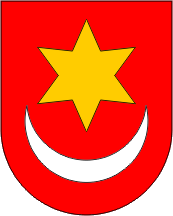 REPUBLIKA HRVATSKAZAGREBAČKA ŽUPANIJAGRAD SVETI IVAN ZELINAGRADONAČELNIKKLASA: 406-02/24-01/46URBROJ: 238-30-02/19-24-2Sveti Ivan Zelina, 10.06.2024.KLASA: 406-02/24-01/46URBROJ: 238-30-02/19-24-2Sveti Ivan Zelina, 10.06.2024.STRUČNO POVJERENSTVOVODITELJDragutin Mahnet, dipl.iur., v.r.NARUČITELJ: PREDMET NABAVE:PREDMET NABAVE:Grad Sveti Ivan ZelinaTrg Ante Starčevića 12 10380 Sveti Ivan ZelinaUsluga koordinatora II zaštite na radu u fazi izvođenja radova u sklopu EU projekta „Sanacija zatvorenog odlagališta Cerovka“, referentni broj: NPOO.C1.3.R2-I2.01.0005.Usluga koordinatora II zaštite na radu u fazi izvođenja radova u sklopu EU projekta „Sanacija zatvorenog odlagališta Cerovka“, referentni broj: NPOO.C1.3.R2-I2.01.0005.PONUDBENI LISTPONUDBENI LISTPONUDBENI LISTPODACI O PONUDITELJUPODACI O PONUDITELJUPODACI O PONUDITELJUZajednica gospodarskih subjekataDANENaziv Ponuditelja/članova zajednice ponuditelja uz napomenu koji je gospodarski subjekt ovlašten za komunikaciju s NaručiteljemSjedište Ponuditelja/članova zajednice uz napomenu sjedišta gospodarskog subjekta ovlaštenog za komunikaciju s NaručiteljemOIB (ili nacionalni identifikacijski broj prema zemlji sjedišta gospodarskog subjekta, ako je primjenjivo) Broj računa (IBAN)Navod o tome je li ponuditelj u sustavu PDV-a DANEAdresa e-pošteKontakt osoba ponuditeljaBroj telefonaSudjelovanje podugovarateljaDANEPODACI PONUDEPODACI PONUDEPODACI PONUDEOznaka ponudeRok valjanosti ponudeCijena ponude bez PDV-aPDVCijena ponude s PDV-om(ime i prezime ovlaštene osobe)(ime i prezime ovlaštene osobe)mjesto/datum(potpis ovlaštene osobe)(potpis ovlaštene osobe)Red. Br.Opis /specifikacija Jedinična mjeraKoličinaJedinična cijena (bez PDV-a)Ukupno(bez PDV-a)1.Usluga koordinatora II zaštite na radu u fazi izvođenja radova u sklopu EU projekta „Sanacija zatvorenog odlagališta Cerovka“, referentni broj: NPOO.C1.3.R2-I2.01.0005.kpl1UKUPNO (bez PDV-a):UKUPNO (bez PDV-a):UKUPNO (bez PDV-a):UKUPNO (bez PDV-a):UKUPNO (bez PDV-a):PDV:PDV:PDV:PDV:PDV:SVEUKUPNO:SVEUKUPNO:SVEUKUPNO:SVEUKUPNO:SVEUKUPNO:Za gospodarski subjekt:_____________________________________(ime i prezime ovlaštene osobe)_____________________________________(potpis ovlaštene osobe)Za gospodarski subjekt:_____________________________________(ime i prezime ovlaštene osobe)_____________________________________(potpis ovlaštene osobe)